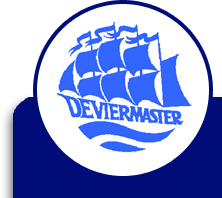 AANMELD-/INSCHRIJFFORMULIER** Het aanmeldformulier wordt inschrijfformulier op het moment dat de leerling daadwerkelijk wordt ingeschreven. De gegevens worden dan opgenomen in de leerlingadministratie.Is er extra ondersteuning geïndiceerd en zo ja, door wie?  		Extra ondersteuning op het gebied van: Visuele beperkingAuditieve beperkingLichamelijke beperkingOntwikkelingsstoornisLeerstoornis als dyslexie of dyscalculieMedische zorgDe volgende handelingsadviezen zijn beschikbaar vanuit (organisatie benoemen): _______________________________________________________________________________________________________________________________________________________________________________________________________________________________________________  Hierbij verklaart ondergetekende: Dat ____________________ (naam kind) niet ingeschreven staat bij een andere school.De vermelde gegevens op de inschrijfformulier naar waarheid ingevuld zijn.De medische bijzonderheden m.b.t. het kind correct en volledig vermeld staan.Dat de school voor inschrijving wel/niet (doorhalen wat niet van toepassing is) relevante informatie mag opvragen bij instanties die bekend zijn met het kind.Naam ouder/verzorger/voogd 1			Naam ouder/verzorger/voogd 2_________________________			__________________________
Datum:___________________			Datum: ____________________Handtekening:					Handtekening:_________________________			___________________________Gegevens leerlingGegevens leerlingGegevens leerlingGegevens leerlingAchternaam:Algemene toelichtingOndergetekende verzoekt middels het invullen van dit inschrijfformulier toelating van vermelde leerling op basisschool (schoolnaam).Ondergetekende verklaart gerechtigd te zijn om deze aanmelding te doen. (Er is sprake van gezag/ gezaghebbers zijn akkoord met de aanmelding.           Ik verklaar alles naar waarheid te            hebben ingevuld. I.v.m. de AVG vragen we u alleen noodzakelijke gegevens te delen. Op dit formulier wordt gevraagd om uw naam en contactgegevens zodat wij met u kunnen communiceren. In ons privacyreglement kunt u lezen hoe wij met uw persoonsgegevens omgaan. Dit reglement kunt u inzien op de school van aanmelding.          Ja, ik geef toestemming voor het verza-                 melen en verwerken van de ingevulde persoonsgegevens in de administratie van de school, zodat er een goede invulling gegeven kan worden aan het educatief partnerschap. Als verwerker van de persoonsgegevens verklaren wij zorgvuldig om te gaan met uw gegevens en wij houden ons hierbij aan de AVG. Elke ouder met wettelijk gezag heeft recht op inzage.Jaarlijks in september kunt u de privacy-instelling voor uw kind controleren en aanpassen. Bij een tussentijdse aanpassing vragen we u dit per mail door te geven aan de leerkracht met een cc naar het algemene mailadres van de school.Algemene toelichtingOndergetekende verzoekt middels het invullen van dit inschrijfformulier toelating van vermelde leerling op basisschool (schoolnaam).Ondergetekende verklaart gerechtigd te zijn om deze aanmelding te doen. (Er is sprake van gezag/ gezaghebbers zijn akkoord met de aanmelding.           Ik verklaar alles naar waarheid te            hebben ingevuld. I.v.m. de AVG vragen we u alleen noodzakelijke gegevens te delen. Op dit formulier wordt gevraagd om uw naam en contactgegevens zodat wij met u kunnen communiceren. In ons privacyreglement kunt u lezen hoe wij met uw persoonsgegevens omgaan. Dit reglement kunt u inzien op de school van aanmelding.          Ja, ik geef toestemming voor het verza-                 melen en verwerken van de ingevulde persoonsgegevens in de administratie van de school, zodat er een goede invulling gegeven kan worden aan het educatief partnerschap. Als verwerker van de persoonsgegevens verklaren wij zorgvuldig om te gaan met uw gegevens en wij houden ons hierbij aan de AVG. Elke ouder met wettelijk gezag heeft recht op inzage.Jaarlijks in september kunt u de privacy-instelling voor uw kind controleren en aanpassen. Bij een tussentijdse aanpassing vragen we u dit per mail door te geven aan de leerkracht met een cc naar het algemene mailadres van de school.Roepnaam:Algemene toelichtingOndergetekende verzoekt middels het invullen van dit inschrijfformulier toelating van vermelde leerling op basisschool (schoolnaam).Ondergetekende verklaart gerechtigd te zijn om deze aanmelding te doen. (Er is sprake van gezag/ gezaghebbers zijn akkoord met de aanmelding.           Ik verklaar alles naar waarheid te            hebben ingevuld. I.v.m. de AVG vragen we u alleen noodzakelijke gegevens te delen. Op dit formulier wordt gevraagd om uw naam en contactgegevens zodat wij met u kunnen communiceren. In ons privacyreglement kunt u lezen hoe wij met uw persoonsgegevens omgaan. Dit reglement kunt u inzien op de school van aanmelding.          Ja, ik geef toestemming voor het verza-                 melen en verwerken van de ingevulde persoonsgegevens in de administratie van de school, zodat er een goede invulling gegeven kan worden aan het educatief partnerschap. Als verwerker van de persoonsgegevens verklaren wij zorgvuldig om te gaan met uw gegevens en wij houden ons hierbij aan de AVG. Elke ouder met wettelijk gezag heeft recht op inzage.Jaarlijks in september kunt u de privacy-instelling voor uw kind controleren en aanpassen. Bij een tussentijdse aanpassing vragen we u dit per mail door te geven aan de leerkracht met een cc naar het algemene mailadres van de school.Algemene toelichtingOndergetekende verzoekt middels het invullen van dit inschrijfformulier toelating van vermelde leerling op basisschool (schoolnaam).Ondergetekende verklaart gerechtigd te zijn om deze aanmelding te doen. (Er is sprake van gezag/ gezaghebbers zijn akkoord met de aanmelding.           Ik verklaar alles naar waarheid te            hebben ingevuld. I.v.m. de AVG vragen we u alleen noodzakelijke gegevens te delen. Op dit formulier wordt gevraagd om uw naam en contactgegevens zodat wij met u kunnen communiceren. In ons privacyreglement kunt u lezen hoe wij met uw persoonsgegevens omgaan. Dit reglement kunt u inzien op de school van aanmelding.          Ja, ik geef toestemming voor het verza-                 melen en verwerken van de ingevulde persoonsgegevens in de administratie van de school, zodat er een goede invulling gegeven kan worden aan het educatief partnerschap. Als verwerker van de persoonsgegevens verklaren wij zorgvuldig om te gaan met uw gegevens en wij houden ons hierbij aan de AVG. Elke ouder met wettelijk gezag heeft recht op inzage.Jaarlijks in september kunt u de privacy-instelling voor uw kind controleren en aanpassen. Bij een tussentijdse aanpassing vragen we u dit per mail door te geven aan de leerkracht met een cc naar het algemene mailadres van de school.Voorna(a)m(en):Algemene toelichtingOndergetekende verzoekt middels het invullen van dit inschrijfformulier toelating van vermelde leerling op basisschool (schoolnaam).Ondergetekende verklaart gerechtigd te zijn om deze aanmelding te doen. (Er is sprake van gezag/ gezaghebbers zijn akkoord met de aanmelding.           Ik verklaar alles naar waarheid te            hebben ingevuld. I.v.m. de AVG vragen we u alleen noodzakelijke gegevens te delen. Op dit formulier wordt gevraagd om uw naam en contactgegevens zodat wij met u kunnen communiceren. In ons privacyreglement kunt u lezen hoe wij met uw persoonsgegevens omgaan. Dit reglement kunt u inzien op de school van aanmelding.          Ja, ik geef toestemming voor het verza-                 melen en verwerken van de ingevulde persoonsgegevens in de administratie van de school, zodat er een goede invulling gegeven kan worden aan het educatief partnerschap. Als verwerker van de persoonsgegevens verklaren wij zorgvuldig om te gaan met uw gegevens en wij houden ons hierbij aan de AVG. Elke ouder met wettelijk gezag heeft recht op inzage.Jaarlijks in september kunt u de privacy-instelling voor uw kind controleren en aanpassen. Bij een tussentijdse aanpassing vragen we u dit per mail door te geven aan de leerkracht met een cc naar het algemene mailadres van de school.Algemene toelichtingOndergetekende verzoekt middels het invullen van dit inschrijfformulier toelating van vermelde leerling op basisschool (schoolnaam).Ondergetekende verklaart gerechtigd te zijn om deze aanmelding te doen. (Er is sprake van gezag/ gezaghebbers zijn akkoord met de aanmelding.           Ik verklaar alles naar waarheid te            hebben ingevuld. I.v.m. de AVG vragen we u alleen noodzakelijke gegevens te delen. Op dit formulier wordt gevraagd om uw naam en contactgegevens zodat wij met u kunnen communiceren. In ons privacyreglement kunt u lezen hoe wij met uw persoonsgegevens omgaan. Dit reglement kunt u inzien op de school van aanmelding.          Ja, ik geef toestemming voor het verza-                 melen en verwerken van de ingevulde persoonsgegevens in de administratie van de school, zodat er een goede invulling gegeven kan worden aan het educatief partnerschap. Als verwerker van de persoonsgegevens verklaren wij zorgvuldig om te gaan met uw gegevens en wij houden ons hierbij aan de AVG. Elke ouder met wettelijk gezag heeft recht op inzage.Jaarlijks in september kunt u de privacy-instelling voor uw kind controleren en aanpassen. Bij een tussentijdse aanpassing vragen we u dit per mail door te geven aan de leerkracht met een cc naar het algemene mailadres van de school.Geslacht:Woonadres (straat + huisnummer:Postcode en woonplaats:Tel nr. privé/mobielnr.:Geboortedatum:Geboorteplaats & - land:Nationaliteit:Ouderlijk gezag ligt bij:Contactgegevens gezaghebbenden:  Jongen/ MeisjeJongen/ MeisjeAlgemene toelichtingOndergetekende verzoekt middels het invullen van dit inschrijfformulier toelating van vermelde leerling op basisschool (schoolnaam).Ondergetekende verklaart gerechtigd te zijn om deze aanmelding te doen. (Er is sprake van gezag/ gezaghebbers zijn akkoord met de aanmelding.           Ik verklaar alles naar waarheid te            hebben ingevuld. I.v.m. de AVG vragen we u alleen noodzakelijke gegevens te delen. Op dit formulier wordt gevraagd om uw naam en contactgegevens zodat wij met u kunnen communiceren. In ons privacyreglement kunt u lezen hoe wij met uw persoonsgegevens omgaan. Dit reglement kunt u inzien op de school van aanmelding.          Ja, ik geef toestemming voor het verza-                 melen en verwerken van de ingevulde persoonsgegevens in de administratie van de school, zodat er een goede invulling gegeven kan worden aan het educatief partnerschap. Als verwerker van de persoonsgegevens verklaren wij zorgvuldig om te gaan met uw gegevens en wij houden ons hierbij aan de AVG. Elke ouder met wettelijk gezag heeft recht op inzage.Jaarlijks in september kunt u de privacy-instelling voor uw kind controleren en aanpassen. Bij een tussentijdse aanpassing vragen we u dit per mail door te geven aan de leerkracht met een cc naar het algemene mailadres van de school.Algemene toelichtingOndergetekende verzoekt middels het invullen van dit inschrijfformulier toelating van vermelde leerling op basisschool (schoolnaam).Ondergetekende verklaart gerechtigd te zijn om deze aanmelding te doen. (Er is sprake van gezag/ gezaghebbers zijn akkoord met de aanmelding.           Ik verklaar alles naar waarheid te            hebben ingevuld. I.v.m. de AVG vragen we u alleen noodzakelijke gegevens te delen. Op dit formulier wordt gevraagd om uw naam en contactgegevens zodat wij met u kunnen communiceren. In ons privacyreglement kunt u lezen hoe wij met uw persoonsgegevens omgaan. Dit reglement kunt u inzien op de school van aanmelding.          Ja, ik geef toestemming voor het verza-                 melen en verwerken van de ingevulde persoonsgegevens in de administratie van de school, zodat er een goede invulling gegeven kan worden aan het educatief partnerschap. Als verwerker van de persoonsgegevens verklaren wij zorgvuldig om te gaan met uw gegevens en wij houden ons hierbij aan de AVG. Elke ouder met wettelijk gezag heeft recht op inzage.Jaarlijks in september kunt u de privacy-instelling voor uw kind controleren en aanpassen. Bij een tussentijdse aanpassing vragen we u dit per mail door te geven aan de leerkracht met een cc naar het algemene mailadres van de school.Geslacht:Woonadres (straat + huisnummer:Postcode en woonplaats:Tel nr. privé/mobielnr.:Geboortedatum:Geboorteplaats & - land:Nationaliteit:Ouderlijk gezag ligt bij:Contactgegevens gezaghebbenden:  Algemene toelichtingOndergetekende verzoekt middels het invullen van dit inschrijfformulier toelating van vermelde leerling op basisschool (schoolnaam).Ondergetekende verklaart gerechtigd te zijn om deze aanmelding te doen. (Er is sprake van gezag/ gezaghebbers zijn akkoord met de aanmelding.           Ik verklaar alles naar waarheid te            hebben ingevuld. I.v.m. de AVG vragen we u alleen noodzakelijke gegevens te delen. Op dit formulier wordt gevraagd om uw naam en contactgegevens zodat wij met u kunnen communiceren. In ons privacyreglement kunt u lezen hoe wij met uw persoonsgegevens omgaan. Dit reglement kunt u inzien op de school van aanmelding.          Ja, ik geef toestemming voor het verza-                 melen en verwerken van de ingevulde persoonsgegevens in de administratie van de school, zodat er een goede invulling gegeven kan worden aan het educatief partnerschap. Als verwerker van de persoonsgegevens verklaren wij zorgvuldig om te gaan met uw gegevens en wij houden ons hierbij aan de AVG. Elke ouder met wettelijk gezag heeft recht op inzage.Jaarlijks in september kunt u de privacy-instelling voor uw kind controleren en aanpassen. Bij een tussentijdse aanpassing vragen we u dit per mail door te geven aan de leerkracht met een cc naar het algemene mailadres van de school.Algemene toelichtingOndergetekende verzoekt middels het invullen van dit inschrijfformulier toelating van vermelde leerling op basisschool (schoolnaam).Ondergetekende verklaart gerechtigd te zijn om deze aanmelding te doen. (Er is sprake van gezag/ gezaghebbers zijn akkoord met de aanmelding.           Ik verklaar alles naar waarheid te            hebben ingevuld. I.v.m. de AVG vragen we u alleen noodzakelijke gegevens te delen. Op dit formulier wordt gevraagd om uw naam en contactgegevens zodat wij met u kunnen communiceren. In ons privacyreglement kunt u lezen hoe wij met uw persoonsgegevens omgaan. Dit reglement kunt u inzien op de school van aanmelding.          Ja, ik geef toestemming voor het verza-                 melen en verwerken van de ingevulde persoonsgegevens in de administratie van de school, zodat er een goede invulling gegeven kan worden aan het educatief partnerschap. Als verwerker van de persoonsgegevens verklaren wij zorgvuldig om te gaan met uw gegevens en wij houden ons hierbij aan de AVG. Elke ouder met wettelijk gezag heeft recht op inzage.Jaarlijks in september kunt u de privacy-instelling voor uw kind controleren en aanpassen. Bij een tussentijdse aanpassing vragen we u dit per mail door te geven aan de leerkracht met een cc naar het algemene mailadres van de school.Geslacht:Woonadres (straat + huisnummer:Postcode en woonplaats:Tel nr. privé/mobielnr.:Geboortedatum:Geboorteplaats & - land:Nationaliteit:Ouderlijk gezag ligt bij:Contactgegevens gezaghebbenden:  Algemene toelichtingOndergetekende verzoekt middels het invullen van dit inschrijfformulier toelating van vermelde leerling op basisschool (schoolnaam).Ondergetekende verklaart gerechtigd te zijn om deze aanmelding te doen. (Er is sprake van gezag/ gezaghebbers zijn akkoord met de aanmelding.           Ik verklaar alles naar waarheid te            hebben ingevuld. I.v.m. de AVG vragen we u alleen noodzakelijke gegevens te delen. Op dit formulier wordt gevraagd om uw naam en contactgegevens zodat wij met u kunnen communiceren. In ons privacyreglement kunt u lezen hoe wij met uw persoonsgegevens omgaan. Dit reglement kunt u inzien op de school van aanmelding.          Ja, ik geef toestemming voor het verza-                 melen en verwerken van de ingevulde persoonsgegevens in de administratie van de school, zodat er een goede invulling gegeven kan worden aan het educatief partnerschap. Als verwerker van de persoonsgegevens verklaren wij zorgvuldig om te gaan met uw gegevens en wij houden ons hierbij aan de AVG. Elke ouder met wettelijk gezag heeft recht op inzage.Jaarlijks in september kunt u de privacy-instelling voor uw kind controleren en aanpassen. Bij een tussentijdse aanpassing vragen we u dit per mail door te geven aan de leerkracht met een cc naar het algemene mailadres van de school.Algemene toelichtingOndergetekende verzoekt middels het invullen van dit inschrijfformulier toelating van vermelde leerling op basisschool (schoolnaam).Ondergetekende verklaart gerechtigd te zijn om deze aanmelding te doen. (Er is sprake van gezag/ gezaghebbers zijn akkoord met de aanmelding.           Ik verklaar alles naar waarheid te            hebben ingevuld. I.v.m. de AVG vragen we u alleen noodzakelijke gegevens te delen. Op dit formulier wordt gevraagd om uw naam en contactgegevens zodat wij met u kunnen communiceren. In ons privacyreglement kunt u lezen hoe wij met uw persoonsgegevens omgaan. Dit reglement kunt u inzien op de school van aanmelding.          Ja, ik geef toestemming voor het verza-                 melen en verwerken van de ingevulde persoonsgegevens in de administratie van de school, zodat er een goede invulling gegeven kan worden aan het educatief partnerschap. Als verwerker van de persoonsgegevens verklaren wij zorgvuldig om te gaan met uw gegevens en wij houden ons hierbij aan de AVG. Elke ouder met wettelijk gezag heeft recht op inzage.Jaarlijks in september kunt u de privacy-instelling voor uw kind controleren en aanpassen. Bij een tussentijdse aanpassing vragen we u dit per mail door te geven aan de leerkracht met een cc naar het algemene mailadres van de school.Geslacht:Woonadres (straat + huisnummer:Postcode en woonplaats:Tel nr. privé/mobielnr.:Geboortedatum:Geboorteplaats & - land:Nationaliteit:Ouderlijk gezag ligt bij:Contactgegevens gezaghebbenden:  Algemene toelichtingOndergetekende verzoekt middels het invullen van dit inschrijfformulier toelating van vermelde leerling op basisschool (schoolnaam).Ondergetekende verklaart gerechtigd te zijn om deze aanmelding te doen. (Er is sprake van gezag/ gezaghebbers zijn akkoord met de aanmelding.           Ik verklaar alles naar waarheid te            hebben ingevuld. I.v.m. de AVG vragen we u alleen noodzakelijke gegevens te delen. Op dit formulier wordt gevraagd om uw naam en contactgegevens zodat wij met u kunnen communiceren. In ons privacyreglement kunt u lezen hoe wij met uw persoonsgegevens omgaan. Dit reglement kunt u inzien op de school van aanmelding.          Ja, ik geef toestemming voor het verza-                 melen en verwerken van de ingevulde persoonsgegevens in de administratie van de school, zodat er een goede invulling gegeven kan worden aan het educatief partnerschap. Als verwerker van de persoonsgegevens verklaren wij zorgvuldig om te gaan met uw gegevens en wij houden ons hierbij aan de AVG. Elke ouder met wettelijk gezag heeft recht op inzage.Jaarlijks in september kunt u de privacy-instelling voor uw kind controleren en aanpassen. Bij een tussentijdse aanpassing vragen we u dit per mail door te geven aan de leerkracht met een cc naar het algemene mailadres van de school.Algemene toelichtingOndergetekende verzoekt middels het invullen van dit inschrijfformulier toelating van vermelde leerling op basisschool (schoolnaam).Ondergetekende verklaart gerechtigd te zijn om deze aanmelding te doen. (Er is sprake van gezag/ gezaghebbers zijn akkoord met de aanmelding.           Ik verklaar alles naar waarheid te            hebben ingevuld. I.v.m. de AVG vragen we u alleen noodzakelijke gegevens te delen. Op dit formulier wordt gevraagd om uw naam en contactgegevens zodat wij met u kunnen communiceren. In ons privacyreglement kunt u lezen hoe wij met uw persoonsgegevens omgaan. Dit reglement kunt u inzien op de school van aanmelding.          Ja, ik geef toestemming voor het verza-                 melen en verwerken van de ingevulde persoonsgegevens in de administratie van de school, zodat er een goede invulling gegeven kan worden aan het educatief partnerschap. Als verwerker van de persoonsgegevens verklaren wij zorgvuldig om te gaan met uw gegevens en wij houden ons hierbij aan de AVG. Elke ouder met wettelijk gezag heeft recht op inzage.Jaarlijks in september kunt u de privacy-instelling voor uw kind controleren en aanpassen. Bij een tussentijdse aanpassing vragen we u dit per mail door te geven aan de leerkracht met een cc naar het algemene mailadres van de school.Geslacht:Woonadres (straat + huisnummer:Postcode en woonplaats:Tel nr. privé/mobielnr.:Geboortedatum:Geboorteplaats & - land:Nationaliteit:Ouderlijk gezag ligt bij:Contactgegevens gezaghebbenden:  Algemene toelichtingOndergetekende verzoekt middels het invullen van dit inschrijfformulier toelating van vermelde leerling op basisschool (schoolnaam).Ondergetekende verklaart gerechtigd te zijn om deze aanmelding te doen. (Er is sprake van gezag/ gezaghebbers zijn akkoord met de aanmelding.           Ik verklaar alles naar waarheid te            hebben ingevuld. I.v.m. de AVG vragen we u alleen noodzakelijke gegevens te delen. Op dit formulier wordt gevraagd om uw naam en contactgegevens zodat wij met u kunnen communiceren. In ons privacyreglement kunt u lezen hoe wij met uw persoonsgegevens omgaan. Dit reglement kunt u inzien op de school van aanmelding.          Ja, ik geef toestemming voor het verza-                 melen en verwerken van de ingevulde persoonsgegevens in de administratie van de school, zodat er een goede invulling gegeven kan worden aan het educatief partnerschap. Als verwerker van de persoonsgegevens verklaren wij zorgvuldig om te gaan met uw gegevens en wij houden ons hierbij aan de AVG. Elke ouder met wettelijk gezag heeft recht op inzage.Jaarlijks in september kunt u de privacy-instelling voor uw kind controleren en aanpassen. Bij een tussentijdse aanpassing vragen we u dit per mail door te geven aan de leerkracht met een cc naar het algemene mailadres van de school.Algemene toelichtingOndergetekende verzoekt middels het invullen van dit inschrijfformulier toelating van vermelde leerling op basisschool (schoolnaam).Ondergetekende verklaart gerechtigd te zijn om deze aanmelding te doen. (Er is sprake van gezag/ gezaghebbers zijn akkoord met de aanmelding.           Ik verklaar alles naar waarheid te            hebben ingevuld. I.v.m. de AVG vragen we u alleen noodzakelijke gegevens te delen. Op dit formulier wordt gevraagd om uw naam en contactgegevens zodat wij met u kunnen communiceren. In ons privacyreglement kunt u lezen hoe wij met uw persoonsgegevens omgaan. Dit reglement kunt u inzien op de school van aanmelding.          Ja, ik geef toestemming voor het verza-                 melen en verwerken van de ingevulde persoonsgegevens in de administratie van de school, zodat er een goede invulling gegeven kan worden aan het educatief partnerschap. Als verwerker van de persoonsgegevens verklaren wij zorgvuldig om te gaan met uw gegevens en wij houden ons hierbij aan de AVG. Elke ouder met wettelijk gezag heeft recht op inzage.Jaarlijks in september kunt u de privacy-instelling voor uw kind controleren en aanpassen. Bij een tussentijdse aanpassing vragen we u dit per mail door te geven aan de leerkracht met een cc naar het algemene mailadres van de school.Geslacht:Woonadres (straat + huisnummer:Postcode en woonplaats:Tel nr. privé/mobielnr.:Geboortedatum:Geboorteplaats & - land:Nationaliteit:Ouderlijk gezag ligt bij:Contactgegevens gezaghebbenden:  Algemene toelichtingOndergetekende verzoekt middels het invullen van dit inschrijfformulier toelating van vermelde leerling op basisschool (schoolnaam).Ondergetekende verklaart gerechtigd te zijn om deze aanmelding te doen. (Er is sprake van gezag/ gezaghebbers zijn akkoord met de aanmelding.           Ik verklaar alles naar waarheid te            hebben ingevuld. I.v.m. de AVG vragen we u alleen noodzakelijke gegevens te delen. Op dit formulier wordt gevraagd om uw naam en contactgegevens zodat wij met u kunnen communiceren. In ons privacyreglement kunt u lezen hoe wij met uw persoonsgegevens omgaan. Dit reglement kunt u inzien op de school van aanmelding.          Ja, ik geef toestemming voor het verza-                 melen en verwerken van de ingevulde persoonsgegevens in de administratie van de school, zodat er een goede invulling gegeven kan worden aan het educatief partnerschap. Als verwerker van de persoonsgegevens verklaren wij zorgvuldig om te gaan met uw gegevens en wij houden ons hierbij aan de AVG. Elke ouder met wettelijk gezag heeft recht op inzage.Jaarlijks in september kunt u de privacy-instelling voor uw kind controleren en aanpassen. Bij een tussentijdse aanpassing vragen we u dit per mail door te geven aan de leerkracht met een cc naar het algemene mailadres van de school.Algemene toelichtingOndergetekende verzoekt middels het invullen van dit inschrijfformulier toelating van vermelde leerling op basisschool (schoolnaam).Ondergetekende verklaart gerechtigd te zijn om deze aanmelding te doen. (Er is sprake van gezag/ gezaghebbers zijn akkoord met de aanmelding.           Ik verklaar alles naar waarheid te            hebben ingevuld. I.v.m. de AVG vragen we u alleen noodzakelijke gegevens te delen. Op dit formulier wordt gevraagd om uw naam en contactgegevens zodat wij met u kunnen communiceren. In ons privacyreglement kunt u lezen hoe wij met uw persoonsgegevens omgaan. Dit reglement kunt u inzien op de school van aanmelding.          Ja, ik geef toestemming voor het verza-                 melen en verwerken van de ingevulde persoonsgegevens in de administratie van de school, zodat er een goede invulling gegeven kan worden aan het educatief partnerschap. Als verwerker van de persoonsgegevens verklaren wij zorgvuldig om te gaan met uw gegevens en wij houden ons hierbij aan de AVG. Elke ouder met wettelijk gezag heeft recht op inzage.Jaarlijks in september kunt u de privacy-instelling voor uw kind controleren en aanpassen. Bij een tussentijdse aanpassing vragen we u dit per mail door te geven aan de leerkracht met een cc naar het algemene mailadres van de school.Geslacht:Woonadres (straat + huisnummer:Postcode en woonplaats:Tel nr. privé/mobielnr.:Geboortedatum:Geboorteplaats & - land:Nationaliteit:Ouderlijk gezag ligt bij:Contactgegevens gezaghebbenden:  Algemene toelichtingOndergetekende verzoekt middels het invullen van dit inschrijfformulier toelating van vermelde leerling op basisschool (schoolnaam).Ondergetekende verklaart gerechtigd te zijn om deze aanmelding te doen. (Er is sprake van gezag/ gezaghebbers zijn akkoord met de aanmelding.           Ik verklaar alles naar waarheid te            hebben ingevuld. I.v.m. de AVG vragen we u alleen noodzakelijke gegevens te delen. Op dit formulier wordt gevraagd om uw naam en contactgegevens zodat wij met u kunnen communiceren. In ons privacyreglement kunt u lezen hoe wij met uw persoonsgegevens omgaan. Dit reglement kunt u inzien op de school van aanmelding.          Ja, ik geef toestemming voor het verza-                 melen en verwerken van de ingevulde persoonsgegevens in de administratie van de school, zodat er een goede invulling gegeven kan worden aan het educatief partnerschap. Als verwerker van de persoonsgegevens verklaren wij zorgvuldig om te gaan met uw gegevens en wij houden ons hierbij aan de AVG. Elke ouder met wettelijk gezag heeft recht op inzage.Jaarlijks in september kunt u de privacy-instelling voor uw kind controleren en aanpassen. Bij een tussentijdse aanpassing vragen we u dit per mail door te geven aan de leerkracht met een cc naar het algemene mailadres van de school.Algemene toelichtingOndergetekende verzoekt middels het invullen van dit inschrijfformulier toelating van vermelde leerling op basisschool (schoolnaam).Ondergetekende verklaart gerechtigd te zijn om deze aanmelding te doen. (Er is sprake van gezag/ gezaghebbers zijn akkoord met de aanmelding.           Ik verklaar alles naar waarheid te            hebben ingevuld. I.v.m. de AVG vragen we u alleen noodzakelijke gegevens te delen. Op dit formulier wordt gevraagd om uw naam en contactgegevens zodat wij met u kunnen communiceren. In ons privacyreglement kunt u lezen hoe wij met uw persoonsgegevens omgaan. Dit reglement kunt u inzien op de school van aanmelding.          Ja, ik geef toestemming voor het verza-                 melen en verwerken van de ingevulde persoonsgegevens in de administratie van de school, zodat er een goede invulling gegeven kan worden aan het educatief partnerschap. Als verwerker van de persoonsgegevens verklaren wij zorgvuldig om te gaan met uw gegevens en wij houden ons hierbij aan de AVG. Elke ouder met wettelijk gezag heeft recht op inzage.Jaarlijks in september kunt u de privacy-instelling voor uw kind controleren en aanpassen. Bij een tussentijdse aanpassing vragen we u dit per mail door te geven aan de leerkracht met een cc naar het algemene mailadres van de school.Geslacht:Woonadres (straat + huisnummer:Postcode en woonplaats:Tel nr. privé/mobielnr.:Geboortedatum:Geboorteplaats & - land:Nationaliteit:Ouderlijk gezag ligt bij:Contactgegevens gezaghebbenden:  Vader/moeder/voogdVader/moeder/voogdAlgemene toelichtingOndergetekende verzoekt middels het invullen van dit inschrijfformulier toelating van vermelde leerling op basisschool (schoolnaam).Ondergetekende verklaart gerechtigd te zijn om deze aanmelding te doen. (Er is sprake van gezag/ gezaghebbers zijn akkoord met de aanmelding.           Ik verklaar alles naar waarheid te            hebben ingevuld. I.v.m. de AVG vragen we u alleen noodzakelijke gegevens te delen. Op dit formulier wordt gevraagd om uw naam en contactgegevens zodat wij met u kunnen communiceren. In ons privacyreglement kunt u lezen hoe wij met uw persoonsgegevens omgaan. Dit reglement kunt u inzien op de school van aanmelding.          Ja, ik geef toestemming voor het verza-                 melen en verwerken van de ingevulde persoonsgegevens in de administratie van de school, zodat er een goede invulling gegeven kan worden aan het educatief partnerschap. Als verwerker van de persoonsgegevens verklaren wij zorgvuldig om te gaan met uw gegevens en wij houden ons hierbij aan de AVG. Elke ouder met wettelijk gezag heeft recht op inzage.Jaarlijks in september kunt u de privacy-instelling voor uw kind controleren en aanpassen. Bij een tussentijdse aanpassing vragen we u dit per mail door te geven aan de leerkracht met een cc naar het algemene mailadres van de school.Algemene toelichtingOndergetekende verzoekt middels het invullen van dit inschrijfformulier toelating van vermelde leerling op basisschool (schoolnaam).Ondergetekende verklaart gerechtigd te zijn om deze aanmelding te doen. (Er is sprake van gezag/ gezaghebbers zijn akkoord met de aanmelding.           Ik verklaar alles naar waarheid te            hebben ingevuld. I.v.m. de AVG vragen we u alleen noodzakelijke gegevens te delen. Op dit formulier wordt gevraagd om uw naam en contactgegevens zodat wij met u kunnen communiceren. In ons privacyreglement kunt u lezen hoe wij met uw persoonsgegevens omgaan. Dit reglement kunt u inzien op de school van aanmelding.          Ja, ik geef toestemming voor het verza-                 melen en verwerken van de ingevulde persoonsgegevens in de administratie van de school, zodat er een goede invulling gegeven kan worden aan het educatief partnerschap. Als verwerker van de persoonsgegevens verklaren wij zorgvuldig om te gaan met uw gegevens en wij houden ons hierbij aan de AVG. Elke ouder met wettelijk gezag heeft recht op inzage.Jaarlijks in september kunt u de privacy-instelling voor uw kind controleren en aanpassen. Bij een tussentijdse aanpassing vragen we u dit per mail door te geven aan de leerkracht met een cc naar het algemene mailadres van de school.Geslacht:Woonadres (straat + huisnummer:Postcode en woonplaats:Tel nr. privé/mobielnr.:Geboortedatum:Geboorteplaats & - land:Nationaliteit:Ouderlijk gezag ligt bij:Contactgegevens gezaghebbenden:  Naam:Relatie tot het kind:Tel nr: Email:Naam:Relatie tot het kind:Tel nr: Email:Algemene toelichtingOndergetekende verzoekt middels het invullen van dit inschrijfformulier toelating van vermelde leerling op basisschool (schoolnaam).Ondergetekende verklaart gerechtigd te zijn om deze aanmelding te doen. (Er is sprake van gezag/ gezaghebbers zijn akkoord met de aanmelding.           Ik verklaar alles naar waarheid te            hebben ingevuld. I.v.m. de AVG vragen we u alleen noodzakelijke gegevens te delen. Op dit formulier wordt gevraagd om uw naam en contactgegevens zodat wij met u kunnen communiceren. In ons privacyreglement kunt u lezen hoe wij met uw persoonsgegevens omgaan. Dit reglement kunt u inzien op de school van aanmelding.          Ja, ik geef toestemming voor het verza-                 melen en verwerken van de ingevulde persoonsgegevens in de administratie van de school, zodat er een goede invulling gegeven kan worden aan het educatief partnerschap. Als verwerker van de persoonsgegevens verklaren wij zorgvuldig om te gaan met uw gegevens en wij houden ons hierbij aan de AVG. Elke ouder met wettelijk gezag heeft recht op inzage.Jaarlijks in september kunt u de privacy-instelling voor uw kind controleren en aanpassen. Bij een tussentijdse aanpassing vragen we u dit per mail door te geven aan de leerkracht met een cc naar het algemene mailadres van de school.Algemene toelichtingOndergetekende verzoekt middels het invullen van dit inschrijfformulier toelating van vermelde leerling op basisschool (schoolnaam).Ondergetekende verklaart gerechtigd te zijn om deze aanmelding te doen. (Er is sprake van gezag/ gezaghebbers zijn akkoord met de aanmelding.           Ik verklaar alles naar waarheid te            hebben ingevuld. I.v.m. de AVG vragen we u alleen noodzakelijke gegevens te delen. Op dit formulier wordt gevraagd om uw naam en contactgegevens zodat wij met u kunnen communiceren. In ons privacyreglement kunt u lezen hoe wij met uw persoonsgegevens omgaan. Dit reglement kunt u inzien op de school van aanmelding.          Ja, ik geef toestemming voor het verza-                 melen en verwerken van de ingevulde persoonsgegevens in de administratie van de school, zodat er een goede invulling gegeven kan worden aan het educatief partnerschap. Als verwerker van de persoonsgegevens verklaren wij zorgvuldig om te gaan met uw gegevens en wij houden ons hierbij aan de AVG. Elke ouder met wettelijk gezag heeft recht op inzage.Jaarlijks in september kunt u de privacy-instelling voor uw kind controleren en aanpassen. Bij een tussentijdse aanpassing vragen we u dit per mail door te geven aan de leerkracht met een cc naar het algemene mailadres van de school.Geslacht:Woonadres (straat + huisnummer:Postcode en woonplaats:Tel nr. privé/mobielnr.:Geboortedatum:Geboorteplaats & - land:Nationaliteit:Ouderlijk gezag ligt bij:Contactgegevens gezaghebbenden:  Naam:Relatie tot het kind:Tel nr: Email:Naam:Relatie tot het kind:Tel nr: Email:Algemene toelichtingOndergetekende verzoekt middels het invullen van dit inschrijfformulier toelating van vermelde leerling op basisschool (schoolnaam).Ondergetekende verklaart gerechtigd te zijn om deze aanmelding te doen. (Er is sprake van gezag/ gezaghebbers zijn akkoord met de aanmelding.           Ik verklaar alles naar waarheid te            hebben ingevuld. I.v.m. de AVG vragen we u alleen noodzakelijke gegevens te delen. Op dit formulier wordt gevraagd om uw naam en contactgegevens zodat wij met u kunnen communiceren. In ons privacyreglement kunt u lezen hoe wij met uw persoonsgegevens omgaan. Dit reglement kunt u inzien op de school van aanmelding.          Ja, ik geef toestemming voor het verza-                 melen en verwerken van de ingevulde persoonsgegevens in de administratie van de school, zodat er een goede invulling gegeven kan worden aan het educatief partnerschap. Als verwerker van de persoonsgegevens verklaren wij zorgvuldig om te gaan met uw gegevens en wij houden ons hierbij aan de AVG. Elke ouder met wettelijk gezag heeft recht op inzage.Jaarlijks in september kunt u de privacy-instelling voor uw kind controleren en aanpassen. Bij een tussentijdse aanpassing vragen we u dit per mail door te geven aan de leerkracht met een cc naar het algemene mailadres van de school.Algemene toelichtingOndergetekende verzoekt middels het invullen van dit inschrijfformulier toelating van vermelde leerling op basisschool (schoolnaam).Ondergetekende verklaart gerechtigd te zijn om deze aanmelding te doen. (Er is sprake van gezag/ gezaghebbers zijn akkoord met de aanmelding.           Ik verklaar alles naar waarheid te            hebben ingevuld. I.v.m. de AVG vragen we u alleen noodzakelijke gegevens te delen. Op dit formulier wordt gevraagd om uw naam en contactgegevens zodat wij met u kunnen communiceren. In ons privacyreglement kunt u lezen hoe wij met uw persoonsgegevens omgaan. Dit reglement kunt u inzien op de school van aanmelding.          Ja, ik geef toestemming voor het verza-                 melen en verwerken van de ingevulde persoonsgegevens in de administratie van de school, zodat er een goede invulling gegeven kan worden aan het educatief partnerschap. Als verwerker van de persoonsgegevens verklaren wij zorgvuldig om te gaan met uw gegevens en wij houden ons hierbij aan de AVG. Elke ouder met wettelijk gezag heeft recht op inzage.Jaarlijks in september kunt u de privacy-instelling voor uw kind controleren en aanpassen. Bij een tussentijdse aanpassing vragen we u dit per mail door te geven aan de leerkracht met een cc naar het algemene mailadres van de school.Geslacht:Woonadres (straat + huisnummer:Postcode en woonplaats:Tel nr. privé/mobielnr.:Geboortedatum:Geboorteplaats & - land:Nationaliteit:Ouderlijk gezag ligt bij:Contactgegevens gezaghebbenden:  Naam:Relatie tot het kind:Tel nr:Email:Naam:Relatie tot het kind:Tel nr:Email:Algemene toelichtingOndergetekende verzoekt middels het invullen van dit inschrijfformulier toelating van vermelde leerling op basisschool (schoolnaam).Ondergetekende verklaart gerechtigd te zijn om deze aanmelding te doen. (Er is sprake van gezag/ gezaghebbers zijn akkoord met de aanmelding.           Ik verklaar alles naar waarheid te            hebben ingevuld. I.v.m. de AVG vragen we u alleen noodzakelijke gegevens te delen. Op dit formulier wordt gevraagd om uw naam en contactgegevens zodat wij met u kunnen communiceren. In ons privacyreglement kunt u lezen hoe wij met uw persoonsgegevens omgaan. Dit reglement kunt u inzien op de school van aanmelding.          Ja, ik geef toestemming voor het verza-                 melen en verwerken van de ingevulde persoonsgegevens in de administratie van de school, zodat er een goede invulling gegeven kan worden aan het educatief partnerschap. Als verwerker van de persoonsgegevens verklaren wij zorgvuldig om te gaan met uw gegevens en wij houden ons hierbij aan de AVG. Elke ouder met wettelijk gezag heeft recht op inzage.Jaarlijks in september kunt u de privacy-instelling voor uw kind controleren en aanpassen. Bij een tussentijdse aanpassing vragen we u dit per mail door te geven aan de leerkracht met een cc naar het algemene mailadres van de school.Algemene toelichtingOndergetekende verzoekt middels het invullen van dit inschrijfformulier toelating van vermelde leerling op basisschool (schoolnaam).Ondergetekende verklaart gerechtigd te zijn om deze aanmelding te doen. (Er is sprake van gezag/ gezaghebbers zijn akkoord met de aanmelding.           Ik verklaar alles naar waarheid te            hebben ingevuld. I.v.m. de AVG vragen we u alleen noodzakelijke gegevens te delen. Op dit formulier wordt gevraagd om uw naam en contactgegevens zodat wij met u kunnen communiceren. In ons privacyreglement kunt u lezen hoe wij met uw persoonsgegevens omgaan. Dit reglement kunt u inzien op de school van aanmelding.          Ja, ik geef toestemming voor het verza-                 melen en verwerken van de ingevulde persoonsgegevens in de administratie van de school, zodat er een goede invulling gegeven kan worden aan het educatief partnerschap. Als verwerker van de persoonsgegevens verklaren wij zorgvuldig om te gaan met uw gegevens en wij houden ons hierbij aan de AVG. Elke ouder met wettelijk gezag heeft recht op inzage.Jaarlijks in september kunt u de privacy-instelling voor uw kind controleren en aanpassen. Bij een tussentijdse aanpassing vragen we u dit per mail door te geven aan de leerkracht met een cc naar het algemene mailadres van de school.Burgerservicenummer:Toelichting BurgerservicenummerVoor het controleren van het BSN wordt u gevraagd een identiteitsbewijs te overleggen bij inlevering van dit aanmeldformulier. Een veilige kopie kan ook. Dit veilige kopie van het identiteitsbewijs maakt u zo:Maak in de kopie het burgerservicenummer onleesbaar, ook in de cijferreeks onderaan.Schrijf op de kopie dat het een kopie is.Schrijf op de kopie voor welke instantie of welk product de kopie is bedoeld.Toelichting BurgerservicenummerVoor het controleren van het BSN wordt u gevraagd een identiteitsbewijs te overleggen bij inlevering van dit aanmeldformulier. Een veilige kopie kan ook. Dit veilige kopie van het identiteitsbewijs maakt u zo:Maak in de kopie het burgerservicenummer onleesbaar, ook in de cijferreeks onderaan.Schrijf op de kopie dat het een kopie is.Schrijf op de kopie voor welke instantie of welk product de kopie is bedoeld.Contactgegevens bij afwezigheid ouders/verzorgersNaam:Relatie tot het kind:Tel nr:Email:Toelichting BurgerservicenummerVoor het controleren van het BSN wordt u gevraagd een identiteitsbewijs te overleggen bij inlevering van dit aanmeldformulier. Een veilige kopie kan ook. Dit veilige kopie van het identiteitsbewijs maakt u zo:Maak in de kopie het burgerservicenummer onleesbaar, ook in de cijferreeks onderaan.Schrijf op de kopie dat het een kopie is.Schrijf op de kopie voor welke instantie of welk product de kopie is bedoeld.Toelichting BurgerservicenummerVoor het controleren van het BSN wordt u gevraagd een identiteitsbewijs te overleggen bij inlevering van dit aanmeldformulier. Een veilige kopie kan ook. Dit veilige kopie van het identiteitsbewijs maakt u zo:Maak in de kopie het burgerservicenummer onleesbaar, ook in de cijferreeks onderaan.Schrijf op de kopie dat het een kopie is.Schrijf op de kopie voor welke instantie of welk product de kopie is bedoeld.Naam:Relatie tot het kind:Tel nr:Email:Naam:Relatie tot het kind:Tel nr:Email:Toelichting BurgerservicenummerVoor het controleren van het BSN wordt u gevraagd een identiteitsbewijs te overleggen bij inlevering van dit aanmeldformulier. Een veilige kopie kan ook. Dit veilige kopie van het identiteitsbewijs maakt u zo:Maak in de kopie het burgerservicenummer onleesbaar, ook in de cijferreeks onderaan.Schrijf op de kopie dat het een kopie is.Schrijf op de kopie voor welke instantie of welk product de kopie is bedoeld.Toelichting BurgerservicenummerVoor het controleren van het BSN wordt u gevraagd een identiteitsbewijs te overleggen bij inlevering van dit aanmeldformulier. Een veilige kopie kan ook. Dit veilige kopie van het identiteitsbewijs maakt u zo:Maak in de kopie het burgerservicenummer onleesbaar, ook in de cijferreeks onderaan.Schrijf op de kopie dat het een kopie is.Schrijf op de kopie voor welke instantie of welk product de kopie is bedoeld.Indien voor school van belang om te weten:Medicijngebruik:Allergie:Medicijngebruik:Allergie:Toelichting BurgerservicenummerVoor het controleren van het BSN wordt u gevraagd een identiteitsbewijs te overleggen bij inlevering van dit aanmeldformulier. Een veilige kopie kan ook. Dit veilige kopie van het identiteitsbewijs maakt u zo:Maak in de kopie het burgerservicenummer onleesbaar, ook in de cijferreeks onderaan.Schrijf op de kopie dat het een kopie is.Schrijf op de kopie voor welke instantie of welk product de kopie is bedoeld.Toelichting BurgerservicenummerVoor het controleren van het BSN wordt u gevraagd een identiteitsbewijs te overleggen bij inlevering van dit aanmeldformulier. Een veilige kopie kan ook. Dit veilige kopie van het identiteitsbewijs maakt u zo:Maak in de kopie het burgerservicenummer onleesbaar, ook in de cijferreeks onderaan.Schrijf op de kopie dat het een kopie is.Schrijf op de kopie voor welke instantie of welk product de kopie is bedoeld.Gegevens t.b.v overdracht van Peuterspeelzaal/Kinderdagverblijf of andere basisschool. Gegevens t.b.v overdracht van Peuterspeelzaal/Kinderdagverblijf of andere basisschool. Gegevens t.b.v overdracht van Peuterspeelzaal/Kinderdagverblijf of andere basisschool. Gegevens t.b.v overdracht van Peuterspeelzaal/Kinderdagverblijf of andere basisschool. Gegevens t.b.v overdracht van Peuterspeelzaal/Kinderdagverblijf of andere basisschool. Gegevens t.b.v overdracht van Peuterspeelzaal/Kinderdagverblijf of andere basisschool. Gaat uw kind naar een kinderdagverblijf: Ja/ NeeGaat uw kind naar een kinderdagverblijf: Ja/ NeeGaat uw kind naar een kinderdagverblijf: Ja/ NeeZo ja, vanaf ______ jaar/maandenZo ja, vanaf ______ jaar/maandenZo ja, vanaf ______ jaar/maandenBezoekt uw kind een peuterspeelzaal: Ja/ NeeHeeft uw kind deelgenomen aan een VVE programma: Ja/ NeeBezoekt uw kind een peuterspeelzaal: Ja/ NeeHeeft uw kind deelgenomen aan een VVE programma: Ja/ NeeBezoekt uw kind een peuterspeelzaal: Ja/ NeeHeeft uw kind deelgenomen aan een VVE programma: Ja/ NeeZo ja, welke? __________________Zo ja, welke? __________________Zo ja, welke? __________________Welke taal wordt thuis gesproken? ________________Welke taal wordt thuis gesproken? ________________Welke taal wordt thuis gesproken? ________________KDVPSZNaam:Adres-Postcode-Plaats:Tel.nr.:Naam:Adres-Postcode-Plaats:Tel.nr.:Naam:Adres-Postcode-Plaats:Tel.nr.:Naam:Adres-Postcode-Plaats:Tel.nr.:Periode:______-______-_____   tot______-______-_____   tot______-______-___________-______-___________-______-_____            Ik geef toestemming aan de school om contact op te nemen met de PSZ/KDV/ basisschool, om informatie in te winnen, over de juiste begeleiding die mijn kind nodig heeft.             Ik geef toestemming aan de school om contact op te nemen met de PSZ/KDV/ basisschool, om informatie in te winnen, over de juiste begeleiding die mijn kind nodig heeft.             Ik geef toestemming aan de school om contact op te nemen met de PSZ/KDV/ basisschool, om informatie in te winnen, over de juiste begeleiding die mijn kind nodig heeft.             Ik geef toestemming aan de school om contact op te nemen met de PSZ/KDV/ basisschool, om informatie in te winnen, over de juiste begeleiding die mijn kind nodig heeft.             Ik geef toestemming aan de school om contact op te nemen met de PSZ/KDV/ basisschool, om informatie in te winnen, over de juiste begeleiding die mijn kind nodig heeft.             Ik geef toestemming aan de school om contact op te nemen met de PSZ/KDV/ basisschool, om informatie in te winnen, over de juiste begeleiding die mijn kind nodig heeft. Gewenste inschrijvingsdatum:De school van aanmelding heeft 6-10 weken de tijd om de aanmelding te toetsen of de school kan voorzien in een passende plek voor uw kind. Is dit de eerste school waarop u uw kind aanmeldt?                            ja/neeStaat uw kind voor aanmelding ingeschreven op een andere school?    ja/neeStaat uw kind op een wachtlijst op een andere school?                        ja/neeIs uw kind ingeschreven geweest op een andere basisschool?              Ja/nee > zo ja: Gewenste inschrijvingsdatum:De school van aanmelding heeft 6-10 weken de tijd om de aanmelding te toetsen of de school kan voorzien in een passende plek voor uw kind. Is dit de eerste school waarop u uw kind aanmeldt?                            ja/neeStaat uw kind voor aanmelding ingeschreven op een andere school?    ja/neeStaat uw kind op een wachtlijst op een andere school?                        ja/neeIs uw kind ingeschreven geweest op een andere basisschool?              Ja/nee > zo ja: Gewenste inschrijvingsdatum:De school van aanmelding heeft 6-10 weken de tijd om de aanmelding te toetsen of de school kan voorzien in een passende plek voor uw kind. Is dit de eerste school waarop u uw kind aanmeldt?                            ja/neeStaat uw kind voor aanmelding ingeschreven op een andere school?    ja/neeStaat uw kind op een wachtlijst op een andere school?                        ja/neeIs uw kind ingeschreven geweest op een andere basisschool?              Ja/nee > zo ja: Gewenste inschrijvingsdatum:De school van aanmelding heeft 6-10 weken de tijd om de aanmelding te toetsen of de school kan voorzien in een passende plek voor uw kind. Is dit de eerste school waarop u uw kind aanmeldt?                            ja/neeStaat uw kind voor aanmelding ingeschreven op een andere school?    ja/neeStaat uw kind op een wachtlijst op een andere school?                        ja/neeIs uw kind ingeschreven geweest op een andere basisschool?              Ja/nee > zo ja: Gewenste inschrijvingsdatum:De school van aanmelding heeft 6-10 weken de tijd om de aanmelding te toetsen of de school kan voorzien in een passende plek voor uw kind. Is dit de eerste school waarop u uw kind aanmeldt?                            ja/neeStaat uw kind voor aanmelding ingeschreven op een andere school?    ja/neeStaat uw kind op een wachtlijst op een andere school?                        ja/neeIs uw kind ingeschreven geweest op een andere basisschool?              Ja/nee > zo ja: Gewenste inschrijvingsdatum:De school van aanmelding heeft 6-10 weken de tijd om de aanmelding te toetsen of de school kan voorzien in een passende plek voor uw kind. Is dit de eerste school waarop u uw kind aanmeldt?                            ja/neeStaat uw kind voor aanmelding ingeschreven op een andere school?    ja/neeStaat uw kind op een wachtlijst op een andere school?                        ja/neeIs uw kind ingeschreven geweest op een andere basisschool?              Ja/nee > zo ja: Naam vorige school:Adres vorige school:Volgt onderwijs in NL sinds:(dd-mm-jj)(dd-mm-jj)Schoolloopbaan:Groep: 1-1-2-2-3-3-4-4-5-5-6-6-7-7-8-8Groep: 1-1-2-2-3-3-4-4-5-5-6-6-7-7-8-8Nu in groep:Gedoubleerd Nu in groep:Gedoubleerd __________________Ja/nee     groepGegevens Ouder/Verzorgers/VoogdGegevens Ouder/Verzorgers/VoogdGegevens Ouder/Verzorgers/VoogdGegevens Ouder/Verzorgers/VoogdGegevens Ouder/Verzorgers/VoogdGegevens Ouder/Verzorgers/VoogdGegevens Ouder/Verzorgers/VoogdGegevens Ouder/Verzorgers/VoogdGegevens Ouder/Verzorgers/VoogdOuder/Verzorger/Voogd 1Ouder/Verzorger/Voogd 1Ouder/Verzorger/Voogd 1Ouder/Verzorger/Voogd 1Ouder/Verzorger/Voogd 2Ouder/Verzorger/Voogd 2Ouder/Verzorger/Voogd 2Ouder/Verzorger/Voogd 2Achternaam:Achternaam:Voornaam:Voornaam:Voorletters:Voorletters:Adres/indien anders:Adres/indien anders:Postcode/Plaats:Postcode/Plaats:Tel. nr.:Tel. nr.:Geboortedatum:Geboortedatum:Geslacht:Man / VrouwMan / VrouwMan / VrouwGeslacht:Man / VrouwMan / VrouwMan / VrouwGeboorteland:Geboorteland:Nationaliteit:Nationaliteit:Tel. nr. werk:Tel. nr. werk:Tel. nr. mobiel:Tel. nr. mobiel:Privé emailadres:Privé emailadres:Relatie tot het kind:O VaderO MoederO VoogdO PleegouderO VaderO MoederO VoogdO PleegouderO AdoptieouderO StiefvaderO StiefmoederRelatie tot het kind:O VaderO MoederO VoogdO PleegouderO VaderO MoederO VoogdO PleegouderO AdoptieouderO StiefvaderO StiefmoederKind woont bij: Vader/ MoederVader/ MoederVader/ MoederKind woont bij: Vader/ MoederVader/ MoederVader/ MoederNaam broertje(s) en/of zusje(s):1________________   _ >_________________ >_________________ >_________________ >Geb.datum: ____-____-________Geb.datum: ____-____-________Geb.datum: ____-____-________Geb.datum: ____-____-________